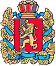 АДМИНИСТРАЦИЯ ПОТАПОВСКОГО СЕЛЬСОВЕТАЕНИСЕЙСКОГО РАЙОНА КРАСНОЯРСКОГО КРАЯПОСТАНОВЛЕНИЕ12.11.2019                                                с. Потапово                                                     № 51-пОб утверждении муниципальной программы «Профилактика терроризма на территории администрации Потаповского сельсовета на 2020 – 2022 годы »     В соответствии с пунктом 7.1 части 1 статьи 14 Федерального закона от 06.10.2003 № 131-ФЗ «Об общих принципах организации местного самоуправления в Российской Федерации», Федеральными законами от 06.10.2006  № 35-ФЗ «О противодействии терроризму» и от 25.07.2002  № 114-ФЗ «О противодействии экстремистской деятельности», Уставом Потаповского сельсовета, в целях реализации полномочия администрации Потаповского сельсовета Енисейского района «Участие в профилактике терроризма и экстремизма, а также в минимизации и (или) ликвидации последствий проявлений терроризма и экстремизма в границах поселения» и активизации работы по обеспечению общественной безопасности,                                                               ПОСТАНОВЛЯЮ:     1.Признать утратившими силу постановление Потаповского сельсовета:       - от 22.11.2016 № 40 – п «Об утверждении муниципальной программы «Профилактика терроризма на территории администрации Потаповского сельсовета на 2020-2022 годы»» 2. Утвердить муниципальную программу «Профилактика терроризма на территории администрации  Потаповского сельсовета на 2020-2022 годы» .     3.  Контроль за исполнением настоящего постановления оставляю за собой.   4. Постановление вступает в силу со дня его официального опубликования (обнародования) в информационном печатном издании «Потаповский вестник» и подлежит размещению на официальном информационном Интернет-сайте Енисейского района Красноярского края.Глава  Потаповского сельсовета                                                            Н.Ф. НевольскихУтверждена                                                                                       постановлением                                                                                                                  администрации Потаповского сельсовета                                                                                     от 12.11.2019  № 51-п    Муниципальная программа  «Профилактика терроризма на территории администрации Потаповского сельсовета  на 2020-2022 годы»ПАСПОРТ  муниципальной программы «Профилактика терроризма  на  территории администрации Потаповского сельсовета   2020-2022 годы»1. Содержание проблемы и обоснование необходимости ее решения программными методами     Необходимость подготовки программы и последующей ее реализации вызвана тем, что современная ситуация в сфере борьбы с терроризмом и экстремизмом в Российской Федерации остается напряженной.      Наиболее остро встает проблема обеспечения антитеррористической защищенности объектов социальной сферы. Уровень материально-технического оснащения учреждений образования, культуры характеризуется достаточно высокой степенью уязвимости в диверсионно-террористическом отношении.      Характерными недостатками по обеспечению безопасности на ряде объектов социальной сферы, образования, культуры являются: отсутствие тревожной кнопки, систем оповещения, металлических дверей и надежного ограждения. Имеют место недостаточные знания и отсутствие навыков обучающихся, посетителей и работников правилам поведения в чрезвычайных ситуациях, вызванных проявлениями терроризма и экстремизма.      Наиболее проблемными остаются вопросы, связанные с выполнением мероприятий, направленных на обеспечение безопасности, требующих вложения значительных финансовых средств. Именно этим и вызвана необходимость решения данной задачи программно-целевым методом.  2. Цели и задачи программы, сроки и этапы ее реализации     Основными целями Программы являются реализация государственной политики в области терроризма и экстремизма в Российской Федерации, совершенствование системы профилактических мер антитеррористической и антиэкстремистской направленности, предупреждение террористических и экстремистских проявлений на территории поселения, укрепление межнационального согласия, достижение взаимопонимания и взаимного уважения в вопросах межэтнического и межкультурного сотрудничества.              Основными задачами Программы являются повышение уровня межведомственного взаимодействия по профилактике терроризма и экстремизма, сведение к минимуму проявлений терроризма и экстремизма на территории поселения, усиление антитеррористической защищенности объектов социальной сферы, привлечение граждан, негосударственных структур, в том числе СМИ и общественных объединений, для обеспечения максимальной эффективности деятельности по профилактике проявлений терроризма и экстремизма, проведение воспитательной, пропагандистской работы с населением поселения, направленной на предупреждение террористической и экстремистской деятельности, повышения бдительности.   Исполнение мероприятий, предусмотренных Программой, позволит решить наиболее острые проблемы, стоящие перед администрацией сельского поселения  и обществом, в части создания положительных тенденций повышения уровня антитеррористической устойчивости поселения, что в результате окажет непосредственное влияние на укрепление общей безопасности.      Программа будет осуществлена в течение 2020 - 2022 годов .  3. Программные мероприятия     Программа включает мероприятия по приоритетным направлениям в сфере профилактики терроризма и экстремизма:       - информационно-пропагандистское противодействие терроризму и экстремизму;       - организационно-технические мероприятия.   Информационно-пропагандистское противодействие  терроризму и экстремизму В целях реализации данного направления Программы запланировано проведение следующих мероприятий:      - информирование населения о профилактике терроризма и экстремизма через памятки, листовки, сходы граждан;      - проведение лекций и бесед в МБОУ Потаповская СОШ №8 имени В. А. Паукова, направленных на профилактику проявлений экстремизма, терроризма, преступлений против личности, общества, государства;      - распространение памяток, листовок среди населения «Терроризм – угроза обществу».   Организационно-технические мероприятия      В целях реализации данного направления Программы запланировано проведение следующих мероприятий:      - проведение учебных тренировок с персоналом учреждений культуры и образования по вопросам предупреждения террористических актов и правилам поведения при их возникновении;      - проводить  обследование потенциально опасных объектов, объектов соцкультбыта, пустующих домов на территории сельского поселения. 4. Ресурсное обеспечение Программы    Финансирование программы предполагается осуществлять за счет бюджета Потаповского сельсовета. Для реализации Программных мероприятий  необходимо  3000 рублей. 5. Организация управления реализацией Программы и контроль за ходом ее выполненияКонтроль за исполнением программных мероприятий осуществляется администрацией Потаповского сельсовета. Ответственными за выполнение мероприятий Программы в установленные сроки являются исполнители Программы.  6. Ожидаемые результаты реализации ПрограммыРеализация мероприятий Программы позволит снизить возможность совершения террористических актов на территории поселения.  7. Система программных мероприятий                                                                                                  Приложение                                                                                                    к программе утвержденной постановлением администрации Потаповского сельсовета                                                                             от 12.11.2019 № 51-пСОСТАВ ОПЕРАТИВНОГО ШТАБАпо координации деятельности органов  власти  в целях предотвращения возможных террористических актов на территории Потаповского сельсовета Енисейского районаНаименование    программыМуниципальная программа  «Профилактика терроризма и экстремизма на территории администрации Потаповского сельсовета на 2020-2022 годы»Основание для разработки программы- Федеральный закон от 6 марта 2006 года №35-ФЗ «О противодействии терроризму»; - Федеральный закон от 25 июля 2002 года №114-ФЗ «О противодействии экстремистской деятельности»; - Указ Президента Российской Федерации от 15.02.2006 г. № 116 «О мерах по противодействию терроризму».Заказчик программыАдминистрация Потаповского  сельсоветаРазработчик программыАдминистрация Потаповского сельсоветаЦели и задачи программыЦели программы: - совершенствование системы профилактических мер антитеррористической антиэкстремистской направленности; - предупреждение террористических и экстремистских проявлений на территории поселения; - укрепление межнационального согласия; - достижение взаимопонимания и взаимного уважения в вопросах межэтнического и межкультурного сотрудничества. Основные задачи  программы: -повышение уровня межведомственного взаимопонимания по профилактике терроризма и экстремизма;- сведение к минимуму проявлений терроризма и экстремизма на территории поселения; - усиление антитеррористической защищенности объектов социальной сферы; - проведение воспитательной, пропагандистской работы с населением поселения, направленной на предупреждение террористической и    экстремистской деятельности, повышение бдительности.Сроки  реализации программыРеализация Программы будет осуществляться в течение 2020 – 2022 гг.  Ожидаемые результаты от реализации программыПротиводействия проникновению в общественное сознание идей религиозного фундаментализма, экстремизма и    нетерпимости.                                        Совершенствование форм и методов работы органов местного самоуправления по профилактике проявлений ксенофобии, национальной и расовой  нетерпимости, противодействию       этнической   дискриминации.                                       Повышение уровня компетентности сотрудников муниципальных учреждений в вопросах миграционной и национальной политики, способах формирования толерантной среды и противодействия экстремизмуИсполнители основных мероприятий ПрограммыРуководители общеобразовательных учреждений (по согласованию) поселения, руководители учреждений культуры поселения, участковый (по согласованию)Источники финансированияВсего по Программе: 3000  руб.,           2020г. - 1000 руб.      2021г. - 1000 руб.  2022г. - 1000 руб.Финансирование Программы осуществляется из бюджета Потаповского сельсовета.         В ходе реализации Программы перечень программных мероприятий может корректироваться, изменяться и дополняться по решению заказчика Программы.   Управление программой и контроль за еѐ реализациейКонтроль за выполнением настоящей Программы  осуществляет администрация Потаповского сельсовета№ п/пМероприятияОтветственный(ые) за исполнениеСроки исполнения1.Систематически проводить беседы среди населения по вопросам повышения бдительности, информировать через листовки, информационные доски (доска объявлений), информационно печатное издание «Потаповский вестник» о правилах поведения в условиях чрезвычайных ситуаций, вызванных возможными террористическими актамиНевольских Н.Ф.Марченко Т.В.Юрова Е.И.Волковский Р.М.постоянно2.В школе и дошкольном учреждении, отделении почты, Сельском Доме Культуры, ФАП и др. объектах не загораживать проходы, запасные выходы, планомерно уточнять планы эвакуации в случае возникновения пожаров, террористических актов и др. чрезвычайных ситуаций Марченко Т.В.Волковский Р.М.Юрова Е.И.постоянно3.Регулярно проводить контроль за обстановкой в местах массового скопления людей (на пристанях, СДК), не допускать возможности появления в этих местах неопознанных вещейЮрова Е.И.Марченко Т.В.постоянно4.Осуществлять ежеквартальные проверки всех свободных для доступа помещений, мест массового пребывания людей, с целью обнаружения в них взрывных устройств, Принять необходимые меры по возможной эвакуации людей, их спасению и оказанию первой помощи при чрезвычайных ситуацияхНевольских Н.Ф.Волковский Р.М.Марченко Т.В.Юрова Е.И.постоянно5.Установить систематический контроль за работой объекта ЖКХ по вопросам антитеррористической защиты, осуществлять еженедельный осмотр инженерных сетейНевольских Н.Ф.Лыков П.Г.постоянно№ п/пФИОДолжность1.Невольских Надежда ФедоровнаГлава сельсовета2.Чекурина Галина ГригорьевнаЗаместитель председателя Совета депутатов 3.Волковский Роман МихайловичНачальник ПЧ - 125Члены штабаЧлены штабаЧлены штаба1.Марченко Татьяна ВасильевнаДиректор МБОУ Потаповская СОШ №8 имени В. А. Паукова2.Юрова Елена ИвановнаЗаведующая МБУК РЦК Енисейского района филиал «СДК» с. Потапово3.Пакулев Андрей ВладимировичДиректор ООО «Потапово»